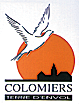 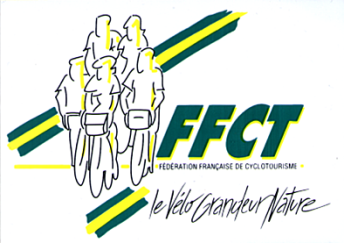 UNION SPORTIVE DE COLOMIERS - CYCLOTOURISME1, rue Abel Boyer 31770 COLOMIERS - CCP 1551 58 S Toulouse -                              Ligue des Pyrénées Club N° 802COMPTE RENDU de la Réunion du club du mer 08 Mars 2017Présents : Philippe Deveaux, Daniel & Annie Carensac, Dominique Delpit, Patrick Gosse, Flavie & Pierre Adrien Bon, Claude Bugarel, Gérard Pianca, Monique Mondin, Mjo & Bernard Aussillou, Gérard & Rozy Salvy, Marie Claude Charles, Thierry Jammes, Bernard AubéExcusés : Nicole Ricard, Jacques Mondin, Bénédicte Watremez, Agnes & Philippe Luquet, Christine Luneau, Marielle Bye, Corinne Lasnel.Infos Omnisports : RAS. L'AG sera le 30 mars.Infos Codep :  Mise en place d'un tour de la Haute-Garonne en autonomie et en 2 sessions (3 jours en juin et 3 jours en septembre). Limité à 25 participants ; voir infos dans pièce jointe.Infos CoReg : ……a repris l’ex challenge de la Ligue des Pyrénées et l’a actualisé. Le CoReg se veut le lien entre les différentes entités CoReg-Codep-ClubsLe prochain week-end des féminines est complet : 120 personnes.Sorties passées :19 février : 5 participants à la sortie facile.26 février à Montastruc : 7 participants.5 mars: Ouverture Codep 82 = 2 participants ; sortie club = 3 participants sous la pluie.Sorties à venir :Di 12 mars : Sortie club, départ 09h00 de l’Espace Nautique, circuit libre à déterminer sur place en fonction de la météo !!!Ouverture du CoReg Occitanie à St Pierre Lafeuille (10 Km au nord de Cahors) Rdv sur place pour un départ à 08h30.Sa 18 mars : Brevet des 150 Km à Muret. Rdv à la boulangerie « la petite muretaine » à 07h00, pour un départ à 07h30. Prévoir repas froid. Inscriptions le + vite possible sur : usc.cyclotourisme@free.fr afin de faire préétablir les cartes de route. (Circuit en pièce jointe)Di 19 mars :Sortie club, départ 09h00 de l’Espace Nautique, circuit libre à déterminer sur place en fonction de la météo ou brevet des 100 Audax à Rieumes. Rendez-vous à 7h30, place des marchands pour un départ à 08h00 et une arrivée à 13h00.          Sa 25 Mars : Brevet des 200 km de Castanet. Infos sur le site du CC Castanéen.           Di 26 mars :Sortie club, départ 09h00 de l’Espace Nautique, circuit libre à déterminer sur place en fonction de la météo.Sortie facile à 14H30 : encadrant B.Aubé.Sa 01 avril: Brevet des 200 Km de Muret ; départ 07h00 sur place.Di 02 avril : Sortie club, départ 08h00 de l’Espace Nautique, pour nous rendre à la rando de l’Asptt départ de Capitany (en bas de Colomiers) ; retour en fin de matinée.Sortie facile départ à 09h00 de l’Espace Nautique, en vue d’effectuer le petit circuit de la rando de l’Asptt: encadrant Ph.Deveaux.Di 09 avril :Sortie club sur la journée (entre 70 et 100 Km). Approche en voiture jusqu’à Grisolles pour un départ à 8h30 (infos & circuits à venir).Sortie facile à 14H30 : encadrant B.Aubé15-16-17 avril : Pâques en Provence à Vénéjan (30) – Hébergement à Larroque/Cèze.Infos diverses :Mardi 28 mars à 20h00, à la Maison des Associations, séance cartographie et tracé d’itinéraire sous l’égide d’un spécialiste fédéral (FFCT). Soyez nombreux !Nous comptons fêter les 50 ans de notre club le dimanche 24 septembre 2017 (ou le 17/09) ; commencez à réserver cette date.Prochaine réunion, Mercredi 05avril à 20 H 30.Le BureauPour tout renseignement & inscriptions sur les différentes sortiesGérard SALVY (06-30-48-58-54) ---- Philippe DEVEAUX (06-32-54-75-46).